Selbst gemachte Wasserbahn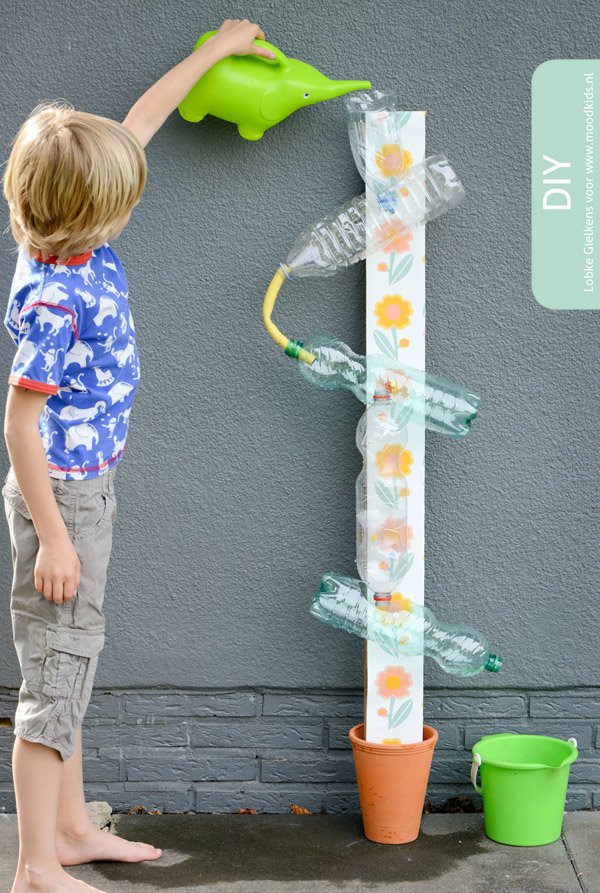 